附件一：会议住宿济南禧悦东方大酒店：标间房400 元/间（含早）；大床房450 元/间（含早）；商务房（大床、标间）768 元/间（含早）；行政房1098 元/间（含早）。济南禧悦东方大酒店：山东省济南市历下区高新区工业南路44号；订房电话：0531-81299999；电子邮箱：xiyuedongfang@163.com。如需会务组预定宾馆请务必在11月15日前提交参会回执，敬请理解。附件二：会议交通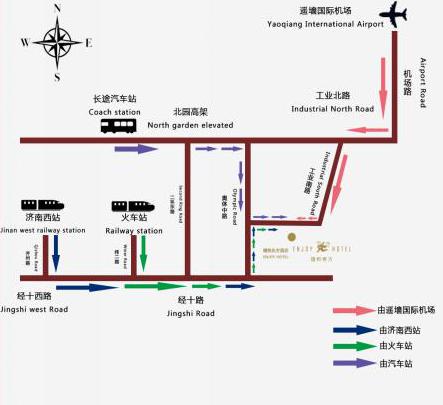 济南西站——禧悦东方大酒店：打车/自驾：距离24公里，打车约30分钟。公交路线：（1）机场快速公交2路--段店西路下车--K90--济南军区总医院--步行至西客站（约1小时30分钟）；（2）123路--甸柳庄下车--K101--经六路下车--K90--济南军区总医院下车--步行至西客站；（3）47路--东郊饭店下车--K101--经六路下车--K90--济南军区总医院下车--步行至西客站。济南站——禧悦东方大酒店：打车/自驾：距离13公里，驾车约30分钟。公交路线：（1）122--济南东站下车--1号线机场大巴--火车总站（约1小时）；（2）122--长盛小区--BRT5路--火车总站（约1小时）；（3）319--洪家楼--BRT5路--火车总站（约1小时）。济南国际机场——禧悦东方大酒店：打车/自驾：距离22公里，驾车30约分钟。公交路线：（1）机场快速公交2路--直达济南国际机场（约1小时）；（2）2路--直达济南国际机场（约1小时）。附件三：会议天气会议期间，预计济南气温约在5-11摄氏度之间，天气以晴好为主，提醒各位参会代表及时准备衣物。秋末冬初，好客山东欢迎您！美丽泉城欢迎您！附件四：参会回执2021年中国国际经济合作学会年会暨国际经济合作形势研讨会参会回执单注: 请在2021年11月15日之前填写好后提交到cafiecsdu2021@163.com，以便会议安排，11月15日后提交回执请自行预定宾馆，敬请理解。姓    名性别参会身份参会身份□会员单位代表 □企业□高校教师□学生□其他工作单位职务/职称职务/职称通讯地址联系手机Email微信号是否需要代订房间□是□否□是□否□是□否住宿预定11月  日入住，  日离开，住  晚11月  日入住，  日离开，住  晚11月  日入住，  日离开，住  晚房型□标间房□大床房□商务房（标间）□商务房（大床）□行政房□标间房□大床房□商务房（标间）□商务房（大床）□行政房